NIEUWS VAN DE DORPSRAAD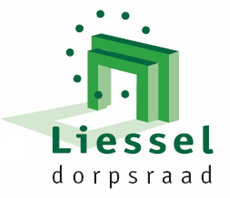 De nieuwe burgemeester van Deurne, Greet Buter, en meerdere dorps-en wijkraden hebben online kennisgemaakt. Het was een prettige uitwisseling waarbij uiteraard ook van twee kanten een voortzetting in niet-digitale zin gewenst wordt. Met andere woorden; we zien er naar uit haar in Liessel rond te leiden.Daar hoort de Liesselse Peel, daar waar we spontaan denken aan einde Eikenlaan, zeker ook bij. Mogelijk zien we dan van uit de hoogte in alle windrichtingen veel moois.Er zijn toch wel concrete stappen gezet in het realiseren van de uitkijktoren. Als u dit leest heeft er al een onderzoek met een drone plaatsgevonden om de hoogte te bepalen die minimaal nodig is. Ook het financiele plaatje krijgt vorm.De soap rond te telkens sneuvelende hoogtebegrenzer in de Nieuwstraat wordt voortgezet; een optie zou zijn de hoogte te begrenzen met een aan kettingen opgehangen balk.En de oversteekplaats Hoofdstraat springt al veel meer in het oog!Landelijk nemen binnenkort in alle regio’s de gemeenteraden besluiten rond de zogenaamde RES; regionale energie strategie. U kunt de zogenaamde zoekgebieden voor zon- en windenergie opzoeken via de site van de gemeente. De dorpsraad hecht veel waarde aan een ongeschonden horizon. Het kan voor Liessel weleens meevallen maar enige waakzaamheid kan nooit kwaad.Dat tijdens de komende werkzaamheden aan de Mgr.Berkvensstraat verkeersstromen zich tijdelijk noodgedwongen aanpassen biedt wel de mogelijkheid zicht te krijgen op meer structurele doorstroombeperkingen van met name het vrachtverkeer. We hopen dat de overlast mee gaat vallen.Dank aan SHL voor de kranslegging bij de dodenherdenking ook dit jaar jammer genoeg weer zonder publiek, u kunt via onze facebookpagina foto’s bekijken.Wenst u contact; email naar dorpsraadliessel@hotmail.com .